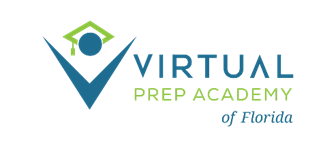 GOVERNING BOARD ANNUAL MEETINGAugust 17, 2023- 2:00 pm ETMeeting MinutesPresent: Lisa Fuhrmeister, Board Treasurer Board, Jennifer Parker, Board SecretaryGuests: Brenda Santiago, Thomas Sternberg, Debra Bele, Megan Sandoval, Melissa Stokke Larson, Susie Siever, Ed DePersisCall to Order – Board Treasurer L. Fuhrmeister, commenced the meeting at 2:02 pm ET Roll Call - The roll call was conducted, and a quorum confirmed by L. FuhrmeisterRoutine Business- L. FuhrmeisterJ. Parker made a motion to approve the August 17, 2023 agenda and L. Fuhrmeister seconded: Unanimous vote for approval J. Parker made a motion to approve the minutes of the 7/20/23 board meeting and L. Fuhrmeister seconded: Unanimous vote for approvalInformation ItemsSusie Siever provided an Enrollment & Marketing PresentationCurrent enrollment status: 7208 Leads in last 45 days; 1810 applications; 294 applications awaiting final verification;  424 full verified enrollmentsCurrent Media Campaigns running: search ads and optimization, social media, digital display ads and digital video adsCurrent social media ads were shared with the boardState of the School Report – B. Santiago and M. Stokke LarsonIn Person PD saw 14 sessions over 2 days School successfully started for the 23-24 school year with welcome assemblies, new student orientations and meet the teacher eventsTeaching and Learning priorities are focused on building relationships, establishing routines and collecting baseline dataThere are currently 2 staff vacanciesPreparing for I-Ready and PM1, PLCs and data meetings, and finalizing SIPVPA has adopted Along, a teacher-student connection builder that helps teachers make each student feel seen and understoodSchool OperationsScheduling incoming studentsProcessing student records requestsSupporting special programs and student services: SWD, ELLs, 504, Gifted, FIT﻿﻿Action ItemsJ. Parker made a motion to approve invoices and L. Fuhrmeister seconded; unanimous vote for approvalJ. Parker made a motion to approve the Final 2023-24 School Budget and L. Fuhrmeister seconded; unanimous vote for approvalJ. Parker made a motion to opt into the District’s Reading Plan and L. Fuhrmeister seconded; unanimous vote for approvalJ. Parker made a motion to approve Brenda Santiago to act as the Governing Board Parental Representative and L. Fuhrmeister seconded; unanimous vote for approvalAdditional Comments from the BoardNext board meeting date: September 21, 2023J. Parker asked if the board was amendable to rescheduling monthly board meetings from 2:00 to 3:00 EST due to work meeting conflict. Pending agreement from S. Johns, Board Chair, this change will be communicated in advance of the September board meeting.Wishing everyone a wonderful and productive school year!Public Comment No public commentAdjournment L. Fuhrmeister announced adjournment at 2:37pm